«УТВЕРЖДАЮ»Президент Общероссийской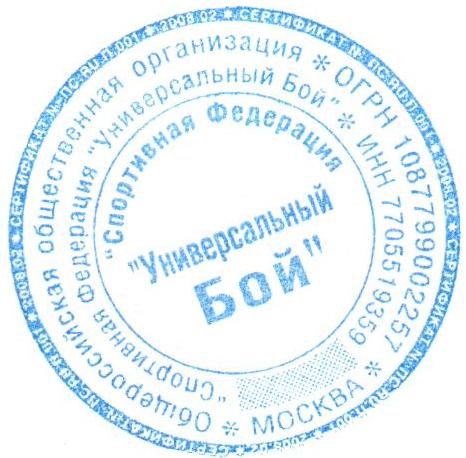 общественной организации«Спортивная Федерация «Универсальный Бой»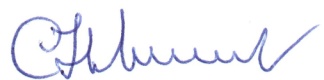         _______________С.П. Новиков «_29___»_июля_2016__г. Календарь Всероссийских и международных соревнованийпо «Универсальному Бою» (1650001411Я) на 2016 годс внесенными изменениями на 29.07.16г.* возможны изменения** в возрастной группе 14-15лет международные соревнования не включены в ЕКПНаименование мероприятийСроки проведенияМесто проведения№ ЕКП1Первенство  Центрального Федерального Округа,  мальчики и девочки  6-7, 8-9,10-11 и 12–13 лет 4-7 январяРоссия, Калужская обл., г.Медыньб/н2Первенство  Северо-Западного Федерального округа,  мальчики и девочки  6-7, 8-9,10-11 и 12–13 лет 4-31 январяРоссия, г.Санкт-Петербургб/н3Первенство России мальчики и девочки  6-7, 8-9лет18-22 январяРоссия, Калужская обл., г.Медыньб/н4Первенство  Центрального Федерального Округа, юноши и девушки 14-15,16-17лет (лайт)25-28 январяРоссия, Калужская обл., г.Медынь89254Первенство  Центрального Федерального Округа,   юниоры и юниорки 18-20 лет (лайт)25-28 январяРоссия, Калужская обл., г.Медынь89214Первенство  Центрального Федерального Округа, юноши и девушки 14-15,16-17 лет28 января – 31 январяРоссия, Калужская обл., г.Медынь89274Первенство  Центрального Федерального Округа, юниоры и юниорки 18-20 лет28 января – 31 январяРоссия, Калужская обл., г.Медынь89235Первенство Приволжского Федерального округа,  юноши и девушки 14-15,16-17лет  (лайт/класс.)30-31 январяРоссия, Саратовская обл., г.Пугачев8925/89276Чемпионат Центрального Федерального округа, мужчины и женщины (лайт)4-6 февраляРоссия, Калужская обл., г.Медынь88646Чемпионат Центрального Федерального, мужчины и женщины6-8 февраляРоссия, Калужская обл., г.Медынь88677Первенство Северо-Западного Федерального округа, юноши и девушки 14-15,16-17лет  (лайт/класс.)5-7 февраляРоссия, Архангельская обл., г.Котлас8925/89277Первенство Северо-Западного Федерального округа, юниоры и юниорки 18-20 лет5-7 февраляРоссия, Архангельская обл., г.Котлас8921/89238Чемпионат  Северо-Западного Федерального округа, мужчины и женщины (лайт/класс.)5-7 февраляРоссия, Архангельская обл., г.Котлас8864/88679Первенство Приволжского Федерального округа,  юниоры и юниорки 18-20 лет (лайт/класс.)5-7 февраляРоссия, г.Нижний Новгород8921/892310Чемпионат ФО,  мужчины и женщины (зима)отменаРоссия, Калужская обл., г.Обнинск887011Первенство России, мальчики и девочки  10-11 и 12–13 лет15-19 февраляРоссия, Медыньб/н12Первенство Сибирского Федерального округа юноши и девушки 14-15,16-17лет  (лайт/класс.)16-18 февраляРоссия, г. Иркутск8925/892712Первенство Сибирского Федерального округа,   юниоры и юниорки 18-20 лет (лайт/класс.)16-18 февраляРоссия, г. Иркутск8921/892313Чемпионат Сибирского Федерального Округа,   мужчины и женщины (лайт/класс.)16-18 февраляРоссия, г. Иркутск8864/886714Всероссийские соревнования среди студентов (лайт)22-24 февраляРоссия, г. Медынь5914Всероссийские соревнования среди студентов 24-26 февраляРоссия, г. Медынь5915Чемпионат России,  мужчины и женщины (зима)перенесенРоссия, г.Тверь886116Чемпионат Приволжского Федерального округа, мужчины, женщины (лайт/класс.)26-28 февраляРоссия, г.Нижний Новгород8864/886717Первенство Уральского Федерального Округа, юноши и девушки 14-15,16-17лет  (лайт/класс.)04-28 февраляРоссия, Челябинская обл., г.Челябинск8925/892717Первенство Уральского Федерального Округа,  юниоры  и юниорки 18-20 лет  (лайт/класс.)04-28 февраляРоссия, Челябинская обл., г.Челябинск8921/892318Чемпионат Уральского Федерального Округа,  мужчины и женщины  (лайт/класс.)04-28 февраляРоссия, Челябинская обл., г.Челябинск8864/886719Первенство России, юноши и девушки 14-15,16-17 лет  (лайт)10-13 мартаРоссия, г. Медынь671419Первенство России, юноши  и девушки 14-15,16-17 лет  13-17 мартаРоссия, г. Медынь671620Первенство Сибирского Федерального Округа, мальчики, девочки 12-13 лет 11-13 мартаРоссия, Иркутская обл., г.Железногорскб/н21Чемпионат России, мужчины и женщины (лайт)8-11 апреляРоссия, г. Медынь663221Чемпионат России, мужчины и женщины 11-15 апреляРоссия, г. Медынь671022Первенство Европы мальчики и девочки  6-7,8-9,  10-11 и 12–13 лет20-25 апреляРоссия, г. Медыньб/н23Всероссийские соревнования «Щит Невского», юноши и девушки 14-15,16-17 лет 4-8 маяСамарская областьс.Борское886224Первенство России, юниоры и  юниорки, 18-20 лет (лайт)10-12 маяРоссия, г. Медынь671724Первенство России, юниоры и юниорки 18-20 лет12-15 маяРоссия, г. Медынь672525*Международный турнир на призы С.П.Новикова среди ветерановотменаРоссия, г. Медыньб/н26Первенство Дальневосточного Федерального округа,  юноши и девушки 14-15,16-17лет  (лайт/класс.)20-22 маяРоссия, г.Хабаровск8926/892827Чемпионат Дальневосточного Федерального округа среди мужчин и женщин  (лайт/класс.)20-22 маяРоссия, г.Хабаровск8865/886828Первенство Мира мальчики и девочки 6-7,8-9, 10 – 11 и 12–13 лет9-14 июняРоссия, г. Медыньб/н29ТМ к Первенству Европы, юниоры и юниорки 18-20 лет29 июня-3 июляРоссия, г. Медынь494730Первенство Европы, юниоры и юниорки 18-20 лет (лайт)4-6 июляРоссия, г. Медынь1182830Первенство Европы, юниоры и юниорки 18-20 лет6-9 июляРоссия, г. Медынь1182931*Всероссийский турнир на призы губернатора,  мальчики и девочки 6-7,8-9, 10 – 11 и 12–13 летотменаРоссия, Севастопольб/н32*Всероссийский турнир на призы мэра,   юноши  и девушки 14-15,16-17 лет (лайт)отменаРоссия, Симферопольб/н33ТМ к Чемпионату Европы, мужчины и женщины11 – 17 июляРоссия, г. Медынь493934*Чемпионат Европы, мужчины и женщины (лайт)18 - 20 июляРеспублика Румыния. г.Плоешти1184834*Чемпионат Европы, мужчины и женщины20-23 июля Республика Румыния. г.Плоешти1184935ТМ к Первенству Европы, юноши  и девушки 16-17 лет29июля-2 августаРоссия, г. Медынь494836Первенство Европы, юноши  и девушки 14-15**, 16-17 лет (лайт)3-5 августаРоссия, г. Медыньб/н, 1149236Первенство Европы, юноши  и девушки 14-15**,16-17 лет5-8 августаРоссия, г. Медыньб/н, 1149337Чемпионат Азии,  мужчины и женщины (классика)по назначениюпо назначению-38Кубок России, мужчины и женщины (лайт)6-8 сентябряРоссия, г. Медынь671138Кубок России, мужчины и женщины8-11 сентябряРоссия, г. Медынь671239ТМ к Первенству Мира, юноши и девушки 16-17 лет14-18 сентябряРоссия, г. Медынь495240Первенство Мира, юноши и девушки (лайт)14-15**,16-17 лет19-22 сентябряРоссия, г. Медыньб/н, 495340Первенство Мира, юноши и девушки 14-15**,16-17 лет22-26 сентябряРоссия, г. Медыньб/н, 495441ТМ к Первенству Мира, юниоры и юниорки 18-20 лет27 сентября-1 октябряРоссия, г. Медынь494942Первенство Мира, юниорки и юниоры (лайт)18-20 лет2-4 октябряРоссия, г. Медынь495042Первенство Мира, юниорки и юниоры 18-20 лет4-7 октябряРоссия, г. Медынь495143Международный турнир на призы С.П.Новикова  среди детей 6-9 летотменаРоссия, г. Медыньб/н44Чемпионат Мира среди студентов (лайт)17-19 октябряРоссия, Рязаньб/н44Чемпионат Мира среди студентов19-22 октябряРоссия, Рязаньб/н45Всероссийские соревнования, посвященные Дню народного единства, мальчики и девочки  10-11 и 12–13 лет28-30 октября Россия, г.Санкт-Петербургб/н45Всероссийские соревнования, посвященные Дню народного единства,  юноши и девушки 14-15,16-17 лет28-30 октября Россия, г.Санкт-Петербург886346Первенство Северо -Кавказского федерального округа среди юниоров и юнирок 18-20 лет (лайт/класс.)отменаРоссия, г.Нальчик8922/892447Чемпионат Северо -Кавказского федерального округа среди мужчин и женщин (лайт/класс.)отменаРоссия, г.Нальчик8866/886948ТМ к Чемпионату Мира, мужчины и женщины7-13 ноябряРоссия, г. Медынь494049Чемпионат Мира, мужчины и женщины (лайт)14-17 ноябряРоссия, г. Медынь494149Чемпионат Мира, мужчины и женщины17-21 ноябряРоссия, г. Медынь494250*ТМ к Чемпионату Мира, мужчины и женщины (зима)13-15 декабряРоссия, г. Медынь494315*Чемпионат России,  мужчины и женщины (зима)9-11 декабряРоссия, г.Тверь886151*Чемпионат Мира мужчины и женщины (зима)16-18 декабряРоссия, г. Котлас494452Международный турнир на призы С.П.Новикова  мальчики и девочки  10-11 и 12–13 лет19-21декабряРоссия, г. Медыньб/н